MMBL/CSD/RFQ/2022/0025                                                                                                                                         Date: 18th May 2022Subject: RFQ for Unit Price Confirmation (UPC) for 100 Units of Offline UPS for Modhumoti Bank Limited. Dear Sir,Modhumoti Bank Limited wants to procure 100 Units of Offline UPS for MMBL Head office & Branches from reputed companies. In this connection, we would request you to submit your financial and technical offer as per MMBL below requirements.General Terms and Conditions:Purchaser’s Right: The Purchaser reserves the right to accept/ cancel/ reject any or all offer without assigning any reason. The Purchaser is not obliged to purchase the lowest offer or any offer at all. The Purchaser reserves the right to share the Bidder’s response to this RFQ with its advisors and Purchaser Business Units. Purchaser reserves the right to: conduct negotiations with one or more Bidder and/ or accept the Bid without any negotiations.Bid Submission/ Closing Date: The Quotation shall be mail to the below mentioned address: Chairman Purchase Committee, CSD Division Level-7, Modhumoti Bank Limited, Gulshan, Dhaka by 16:00 PM (Bangladesh Standard Time) 25th May, 2022. The Purchaser reserves the right to reject any Quotation submitted after the Closing Date. The Purchaser reserves the right to change the Time schedule at any time.Required Content of the Quotation: Quotation must be submitted as per prescribed form as instructed below:Proposal must be addressed for “Chairman Purchase Committee” of Modhumoti Bank Limited.Complete proposal/offer must be signed with date by the authorized representative of the company.Quotation Validity:  The Quotation shall be valid for 1 year (360) calendar days from the Quotation submission/ closing date.  Manipulation or any kind of unusual approach or failure to submit the proposal/offer within stipulated time frame will be treated as “Disqualification” to attend in the bidding.Commercial Terms and Conditions:Price: The quoted price should include applicable VAT. The rate of VAT should be mentioned in the quotation.Payment Terms: Payment will be made after Final Acceptance (FAC will be given after successful delivery) & upon submission of the bill with work order & original challan which is duly signed by authorized personnel (Name & Seal, if available). Payment will be made through Bank Account only.Price Submission: The bidder shall have to submit the price in the letter head pad.The Bidder shall have to submit their proposal as per the format attached with the RFQ. Any proposal not following the format will be considered as disqualify and will not consider for evaluation.With kind regards, 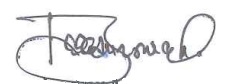 Bahadur MiahFAVP & Incharge, CSDSL.Item Required specificationBidders DescriptionsUnit Price in BDT.1BrandTo be mentioned by the bidder2ModelTo be mentioned by the bidder3TypeOffline UPS4Input Voltage (V)170-280 VAC5Output Voltage (V)220/230 VAC +/-10%6Frequency (Hz - KHz)50/60Hz +/-5%7Transfer Rate2-6 ms Typical8Battery.Minimum 12V & 7 Ah9Back up time(Full load)10-15 Minute (1PC & 1 Monitor)10Output connection (Back side)2 Port11Warranty1 year12Made in/ AssembleTo be mentioned by the bidder13Country Of OriginTo be mentioned by the bidder